Средства бюджета города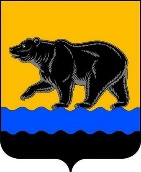 АДМИНИСТРАЦИЯ ГОРОДА НЕФТЕЮГАНСКА РАСПОРЯЖЕНИЕ18.12.2018 											 № 381-рг.НефтеюганскО внесении изменения в распоряжение администрации города Нефтеюганска от 17.03.2017 № 101-р «Об утверждении Положения о департаменте экономического развития и инвестиций администрации города Нефтеюганска»В соответствии со статьёй 27 Устава города Нефтеюганска, с целью приведения в соответствие муниципального правового акта: 1.Внести изменение в распоряжение администрации города Нефтеюганска от 17.03.2017 № 101-р «Об утверждении Положения о департаменте экономического развития и инвестиций администрации города Нефтеюганска» (с изменениями, внесенными распоряжениями администрации города от 11.04.2017 № 143-р, от 19.10.2017 № 360-р, от 07.06.2018 № 165-р), а именно: 1.1.В приложении к распоряжению:1.1.1.Раздел 4 дополнить пунктами 4.70-4.74 следующего содержания: «4.70.Участие в разработке и реализации муниципальных программ в области профилактики терроризма, а также минимизации и (или) ликвидации последствий его проявлений.4.71.Участие в мероприятиях по профилактике терроризма, а также по минимизации и (или) ликвидации последствий его проявлений, организуемых федеральными органами исполнительной власти и (или) исполнительными органами власти Ханты-Мансийского автономного округа – Югры.4.72.Направление предложений по вопросам участия в профилактике терроризма, а также в минимизации и (или) ликвидации последствий его проявлений в органы исполнительной власти Ханты-Мансийского автономного округа – Югры.4.73.Осуществление иных полномочий по решению вопросов местного значения по участию в профилактике терроризма, а также в минимизации и (или) ликвидации последствий его проявлений.4.74.Сбор, обобщение и учет информации о реализации на торговых объектах (независимо от их организационно-правовой формы собственности), расположенных на территории города Нефтеюганска, требований к антитеррористической защищенности, включая вопросы категорирования, паспортизации, инженерно-технической укрепленности, оснащения их техническими средствами охраны в соответствии с требованиями, утвержденными постановлением Правительства Российской Федерации от 19.10.2017 № 1273 «Об утверждении требований к антитеррористической защищенности торговых объектов (территорий) и формы паспорта безопасности торгового объекта (территории)».».2.Департаменту по делам администрации города (Нечаева С.И.) разместить распоряжение на официальном сайте органов местного самоуправления города Нефтеюганска в сети Интернет.Глава города Нефтеюганска 						          С.Ю.Дегтярев